Elementary Spanish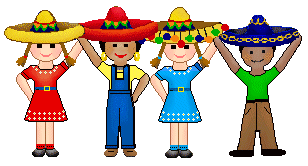 Henry Barnard SchoolWeek 5Grade: 3rd- 5thTopic:  La letra C/ Cuenta Con el Calendario (Numbers 1-31, days, months, dates, birthday)Content:  Review of basic conversation and colors, learn about the letter “C”, learn to say the date and tell when your birthday is.Objectives:To learn to pronounce the letter “C”To learn about Cuba and other words/ cultural items that begin with “C”To answer the questions “¿Qué día es?”, “¿Qué mes es?”, “¿Cuál es la fecha?”, “¿Cuándo es tu cumpleaños?”To have a basic conversation in SpanishStandards:1.11, 1.12, 1.13, 1.14, 1.15, 1.21, 1.22, 1.23, 1.24, 1.25, 1.32, 2.11, 2.12, 2.14, 2.15, 3.11, 3.13, 4.11, 4.12, 4.13, 5.13, 5.14, 5.15Materials:“Cuenta Con el Calendario” worksheet “El Calendario” worksheetcrayonsSpanish alphabet chart “C” Power Point presentationIntroduction:Begin by doing the opening greeting/ song (“¡Hola niños!  ¿Cómo están?  Buenas tardes a ti- song”).  Review the questions ¿Cómo te llamas?” and “¿Cómo estás?”  Review the colors.  Learn about the letter “C” with Power Point.Development:Use the “Cuenta Con el Calendario” worksheet and learn numbers 1-31, days, months, and seasons.  Answer the questions, “Qué día es?”, “¿Qué mes es?”, “¿Cuál es la fecha?”, ¿Qué día fue ayer?”, “¿Qué día será mañana?”, “¿Cuándo es tu cumpleanos?”  Practice giving dates in Spanish.Interactive Notebook:Cut out “El Calendario” sheet and glue it into notebook.Vocabulary:Numbers 1-31, days of the week, months, fecha, hoy, ayer, mañana, cumpleaños, estaciónActivities:DiscussionSongs (opening and closing)El Calendario worksheet